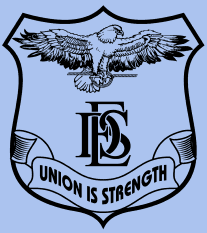 Deccan Education Society’sNAVINCHANDRA MEHTA INSTITUTE OF TECHNOLOGY AND DEVELOPMENT[Approved by AICTE & DTE, Affiliated to University of Mumbai]SCHEDULE / ACTIVITIES OF COMMON ENTRANCE TESTS OF MMS/MBA – 2018Following is the schedule / Activities of the Common Entrance Tests (CETs) to be conducted by State CET Cell, Mumbai for the admissions to various Postgraduate professional degree courses under Directorate of Technical Education (DTE). Note: For more information please contact Dr. Samadhan K. Khamkar – 9324671438 / 022-33914561Dr. Anita Bobade – 9820808105/022-33914581       ADDRESS: Navinchandra Mehta Institute of Technology & Development, D.E.S’s Mumbai campus, Kirti College Road, Veer Savarkar Marg, Dadar (W), Mumbai – 400028. Note :-All Reserved Category students who gives MH-CET and follows Central Admission Process will get Govt. Scholarship. Economically Backword Students (Open Category) who gives  MH-CET and follows Central Admission Process will get (EBC) concession upto 50% in tution fees.All Minority students (Sikh, Jain, Christian, Parsi, Bauddha, Muslim) are entitled for Minority Scholarship. Sr. NoActivityScheduleScheduleFirst DateLast Date1.Online registration for MAH-MBA/MMS CET 2018 on the web site www.dtemaharashtra.gov.in/mba201822-01-201814-02-20182.Issue of Hall Ticket through candidate’s login of successfully registered candidates. 26-02-2018 onwards26-02-2018 onwards3.Date of the Online MAH-MBA/MMS-CET 201810.03.2018 & 11.03.201810.03.2018 & 11.03.20184.Declaration of the result of the MAH-MBA/MMS-CET 2018 19-03-2018 19-03-2018 